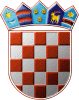 REPUBLIKA HRVATSKAKRAPINSKO – ZAGORSKA ŽUPANIJAGRAD ZLATARGRADSKO VIJEĆEKLASA: 620-01/23-01/01URBROJ: 2140-07-01-23-2	Zlatar,  13.12.2023.	Na temelju članka 75. stavka 3. Zakona o sportu („Narodne novine“ broj 141/22) i članka 27. Statuta Grada Zlatara („Službeni glasnik Krapinsko-zagorske županije“ broj 36A/13, 9/18, 9/20, 17A/21), Gradsko vijeće Grada Zlatara na 21. sjednici održanoj 13. prosinca 2023. godine, donijelo jePROGRAMjavnih potreba u sportu Grada Zlatara za 2024. godinuČlanak  1.U Proračunu Grada Zlatara za 2024. godinu za javne potrebe u sportu, organizirani  natjecateljski  sport  i  rekreacijski  sport,  osiguravaju se sredstva u ukupnom iznosu od 50.000,00 EUR i raspoređuju se na: Članak 2.Ovaj Program objavit će se u „Službenom glasniku Krapinsko-zagorske županije“, a stupa na snagu 1. siječnja 2024. godine.PREDSJEDNICADanijela FindakEUR1.Tekuće donacije u novcu za sport i rekreaciju 50.000,00UKUPNOUKUPNO50.000,00